岗位信息表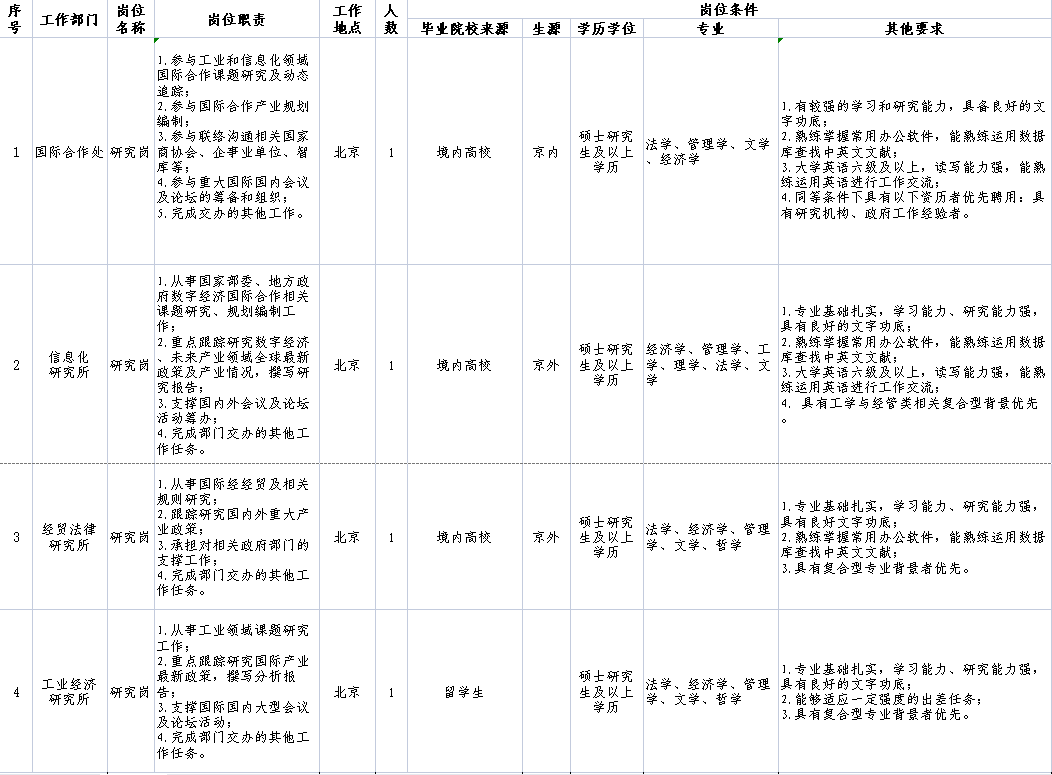 